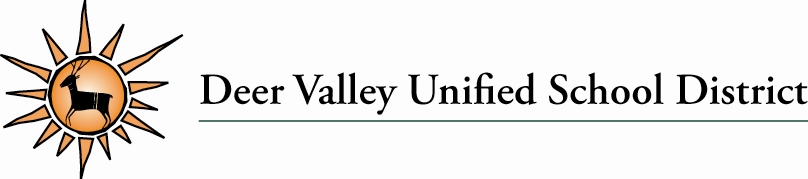 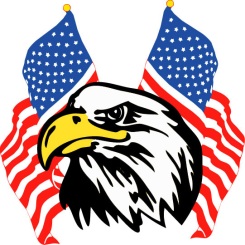 Course:  Geometry Honors		E-mail:  pam.bobbitt@dvusd.orgTeacher:  Pam Bobbitt			Voice Mail:  623-445-7264Room:  621		Prep Hour:		Web Page:  http://mathwithmrsbobbitt.weebly.comMission Statement: The SOHS Math Department will ensure that all students will increase their competency in math through quality instruction and collaboration.Target Learning Goals:Make sense of problems and persevere in solving them.Understand what variables represent and how they can be used to model (equations) and solve problems.Justify conclusions and critique the work of others.Use appropriate tools strategically and attend to precision.Use structure to identify patterns.Course Description:  This course involves a more rigorous analysis of the topics covered in geometry and includes the study of non‐Euclidean geometries.  Emphasis will be placed on developing deductive clarity and innovation.Course ObjectivesThe course content is based on the Common Core State Standards and the Arizona State Standards .  The Common Core Standards are based on following topics:  congruence; similarity, right triangles and trigonometry; circles; expressing geometric properties with equations; geometric measurement and dimensions; and modeling with geometry.  Because this year’s sophomores will also be taking the AIMS test we will utilize the previous Arizona State Standards to ensure there are no gaps in their understanding.Grading PolicyA  =	90-100%	B  = 	80-90%	C  = 	70-79%	D  =	60-69%	F  = 	below 60%Grades are cumulative for each semester.  The grade book categories(which comprise 80% of your overall course grade) are as follows:Tests/Projects and Quizzes(4 quizzes will equal 1 test)		72%Formative Work & Math Notebook				8%		The final exam will account for 20% of the overall course grade. No extra credit will be accepted. Powerschool AccessThe Powerschools site allows parents/guardians and students to access the student’s grades, attendance, and other information.  If you need your access information, please stop by the front desk during business hours.  You will need a photo I.D.  The web address is: ps.dvusd.org/publicMake-Up Work Upon returning to class after an absence, a student has one school day for each day missed to make up work/test assigned during his/her absence regardless of the number of days absent. For example, if a student is absent on Thursday and Friday, he/she will have Monday and Tuesday of the following week to make up work and must turn in the work that was assigned during the days absent on Wednesday. It is the student’s reponsibility to check with teachers immediately upon return for work missed. Teachers may choose to schedule an appointment with the student to formulate a plan for the completion of make-up work. Coursework and assessments assigned prior to the absence(s) may still be due on the date assigned or due on the first day that the student returns to class.Class work missed as a result of an unexcused absence will result in a zero for that day. This includes tests, quizzes, labs, projects, participation points, etc. done that day.  Make-up work for extended absences may be requested through the Counseling Office and picked up there.You are responsible for checking with me or another student for missed assignments and notes.  You will have two days to complete a missed assignment.  An additional day is added for each consecutive day absent.  Do not make up work during class time.  You must make up tests or quizzes missed due to an excused absence within one week of the original test date. Note:  No revised work and/or retakes will be permitted during the last two weeks of a semester. Late Work PolicyYou are responsible for checking with me or another student for missed assignments and notes.  You will have two days to complete a missed assignment.  An additional day is added for each consecutive day absent.  Do not make up work during class time.  You must make up tests or quizzes missed due to an excused absence within one week of the original test date.Long Term Project PolicyLong term projects are due on the date and time assigned, as defined in writing in advance by the teacher. NO EXCEPTIONS. THIS SUPERSEDES THE MAKE-UP POLICY. If the student is absent or the class does not meet that day, the PROJECT IS STILL DUE ON THE DAY ASSIGNED.Classroom Behavior Expectations and ConsequencesAll rules and guidelines set forth in DVUSD Student Rights and Responsibilities document will be followed. You are expected to:Be prepared to work when the bell rings.Respect the rights and property of others.Be active participants in the learning process.Complete all assignments promptly.Ask for help when needed.Do your personal best.Homework AssignmentsThe purpose of daily homework is to give you practice on newly learned concepts as well as to review previously learned skills.  Class time will be utilized to ensure that you have a grasp of the material, so you should expect to spend time outside of class to complete your homework.  All homework assignments will be posted in the classroom as well as on my website.  If you are absent, it is your responsibility to find out what you have missed and make up the assignment.  Homework is the practice for concepts being taught in class and is necessary to prepare for the tests and quizzes.  Simply stated, if you do not do the homework, you will not do as well on your tests.   In addition to the homework expectations, you will be quizzed over the homework and class work.   This will count for 8% of your 18 week grade.Test/QuizzesYou must take tests and quizzes the day they are given.  An absence the day before the assessment will not excuse you from the test.  If you have not made up a test by the time grades are posted, a zero will be entered until you make the test up.  Unit tests will not be re-tested, however, you may re-take any of the formative quizzes leading up to the Unit test.  Each quiz will be equal to ¼ of a normal test (4 quizzes will be equivalent to 1 test).  Students may have the opportunity to drop their lowest test score at the end of the semester, excluding the last test, provided they are in good standing with their homework and classwork. Electronic Device UseTechnology (cell phones, iPods, hand-held devices, etc.) use in the classroom is intended to enhance the learning environment for all students; however, any use of technology that substantially degrades the learning environment, promotes dishonesty or illegal activities, is prohibited. If the instructor determines that the use of technology is a distraction to the learning process, either of the student using the technology or to those around him/her, the student may, at the discretion of the teacher, be asked to discontinue the use of technology in the classroom.Personal Electronic Device Use:Personal Electronic Devices include cell phones, iPods, other mp3 players and similar technology devices used for entertainment and communication/social media. Students are expected to refrain from the use of electronic devices for personal entertainment and/or communication (i.e email, instagram, facebook, etc.) during instructional time (as determined by the teacher or classroom designee). While students may freely use these devices before and after school, during passing period, and at lunch- the teacher will limit the use of personal devices and for which purposes during class to ensure that all students are focused and ready to learn.Bring Your Own Device and Use of Electronic Devices to Facilitate Learning:Sandra Day O’Connor High School will begin to integrate the use of tablets, laptops and smart phones as a learning tool in the classroom. Once the technology tools are added to the classroom for learning, the classroom teacher will inform students as to when they may use their device and for which purposes. Students must adhere to their teacher’s guidelines for use and appropriate times for use. Any student who violates the teacher’s guidelines will be subject to disciplinary action. Please note- students may not access their personal devices, whether for entertainment or learning, if the teacher has stated that the classroom activities at that time do not warrant use. For example, during testing or assessments. Plagiarism and CheatingCheating: In cheating, a student is taking the work of another, on any assignment, and claiming it as his/her own.  At SDOHS cheating includes but is not limited to: Copying and/or offering homework verbally, in written form, or by electronic means from/to another student. Copying and/or offering questions and/or answers on tests or quizzes verbally, in written form, or by electronic means from/to another student. Pressuring other students to copy and/or offer homework, answers and/or questions on tests or quizzes verbally, in written form or by electronic means. Bringing in and using unauthorized information during class time, including information stored in any electronic device.Offering or receiving information under circumstances in which information is not to be shared. Having anyone, including parents or tutors, complete assignments and submitting the work as one’s own. Presenting collaborative work as independent work and independent work as collaborative.  (In group work, one person should not and will not bear the burden for the entire group assignment.) Copying answers from answer guides in texts. Fabricating data, information, or sources.  Presenting made up material as authentic. Plagiarism: The act of plagiarism may include direct copying, but it may also be more complex than verbatim repetition.  A student, in preparing a project for a class, will have plagiarized if he/she has taken information from sources without citing the sources that have been used.  Plagiarized material may appear in a student’s paper as word-for-word copying, a summation, or a paraphrase of another’s ideas. A student has plagiarized whether the material from another source has been taken in whole or in part.  In effect, by not naming the source, the student is claiming the work of another as his/hers.  At SDOHS plagiarism includes but is not limited to:Submitting images and/or documents in whole or in part from the Internet without citation of the source(s). Copying another’s work. Using another’s ideas without proper citations. Incorporating portions of another’s writing within the context of your own work. Failing to acknowledge a source of information. Using “unique” phrases without citations. Using graphics, charts, diagrams, or illustrations without citations. Using a translator (either in-person or on-line) without proper citationsPlagiarism and/or Cheating will result in disciplinary actions and a 0%, with no option to redo/retake. - no exceptions.Loss of Credit Due to AbsencesUpon reaching 5 unexcused absences or a combination of 12 unexcused and/or excused absences, a student may lose credit in any given class.Any student may be placed on an Attendance Contract upon accumulating multiple excused and unexcused absences. Any student with excessive absences may:Lose credit in one or more classes.Lose parking privileges.CommunicationPlease contact the teacher for any student concerns.  It is crucial that teachers, parents, and students maintain open lines of communication in order to ensure the best support for student success.  Contact information is provided at the top of the first page of this syllabus.Parent/Guardian,Please take this opportunity to read the Geometry Honors at mathwithmrsbobbitt.weebly.com   The syllabus will give you the necessary information to help your child succeed in this class. If you are not able to read they syllabus online, I can email you a copy or provide a hard copy that will be sent home with your child.  Please acknowledge receipt of this information and have your child return it by Friday, August 16, 2013I have read the Course Syllabus and Guidelines.Student Name (Printed) _____________________________ Class Hour ____Student Signature ________________________________________________Parent Signature _________________________________________________Date ____________________________________________________________Contact Phone Numbers:		Home – __________________________						Work – __________________________						Cell –   __________________________						Email – __________________________It is okay to contact me regarding my child and discuss his/her progress in class through the above email address.  YesNo, I would prefer to be contacted by phone.